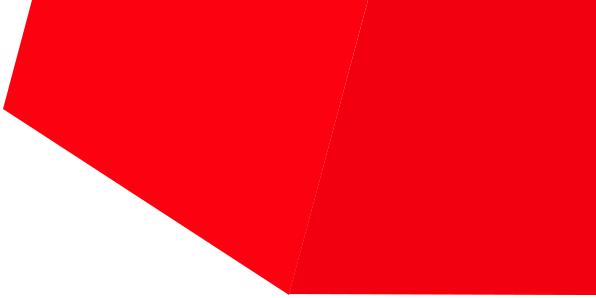 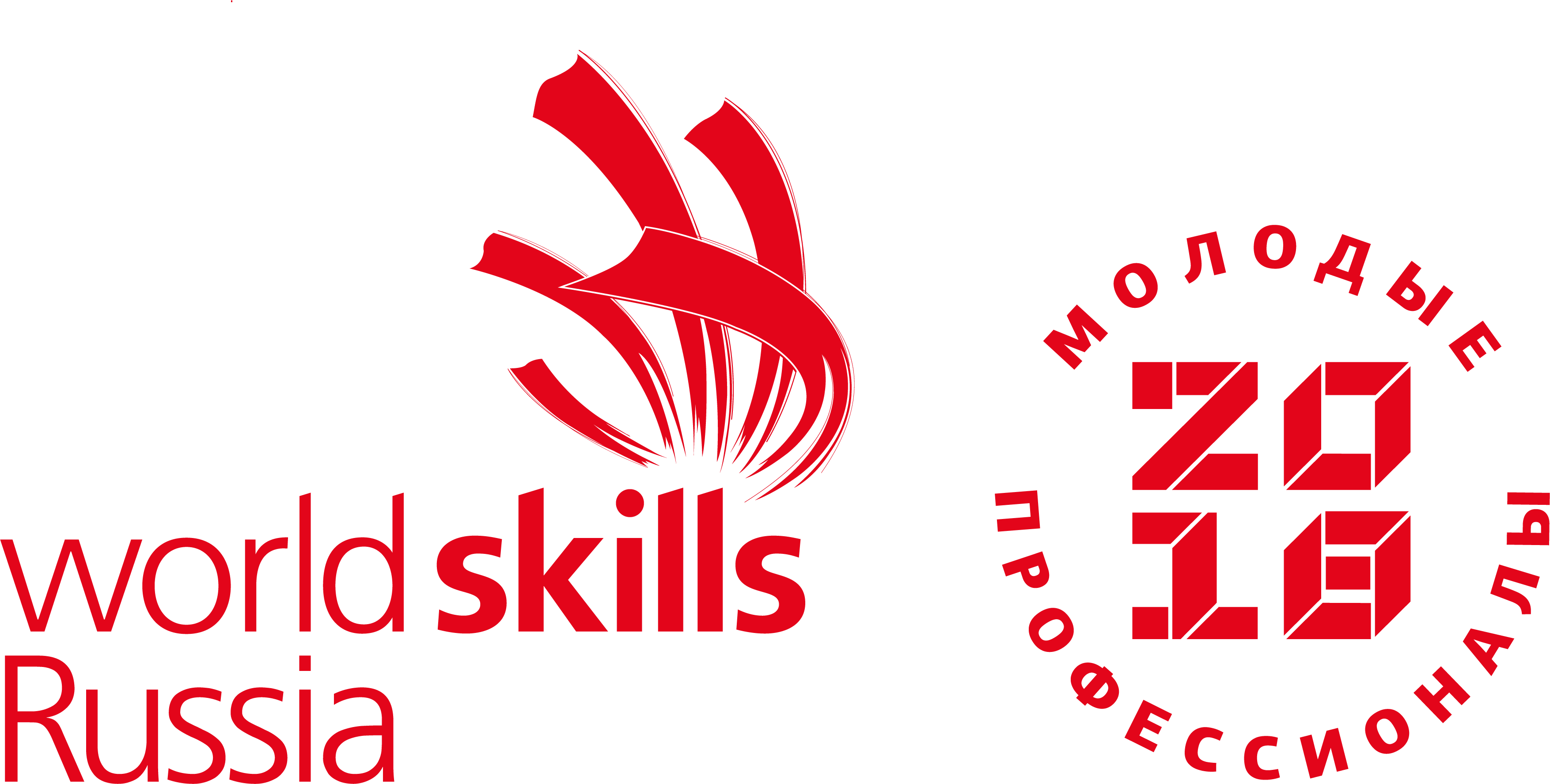 		Список участников компетенция«Ремонт и обслуживание легковых автомобилей»№ п/пФ.И.О. участникаНаименование профессиональной образовательной организацииКомпетенция «Ремонт и обслуживание легковых автомобилей»Компетенция «Ремонт и обслуживание легковых автомобилей»Компетенция «Ремонт и обслуживание легковых автомобилей»1.ПостниковАндрей ДмитриевичГосударственное автономное профессиональное образовательное  учреждение Мурманской области «Мурманский индустриальный колледж»2.Кривонос Алексей ДмитриевичГосударственное автономное профессиональное образовательное учреждение Мурманской области "Оленегорский горнопромышленный колледж"3.Кутузов Александр АлексеевичГосударственное автономное профессиональное образовательное учреждение Мурманской области «Мурманский строительный колледж им. Н.Е. МОМОТА»4.Иойлев Кирилл ДмитриевичГосударственное автономное профессиональное образовательное учреждение Мурманской области "Кольский транспортный колледж"5.Благодыр Александр ВячеславовичГосударственное автономное профессиональное образовательное учреждение Мурманской области "Полярнозоринский энергетический колледж"6.Корепов Алексей НиколаевичГосударственное автономное профессиональное  учреждение Мурманской области "Печенгский политехнический техникум"